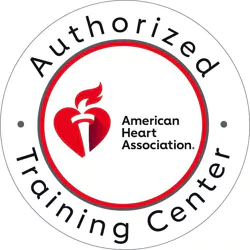 2023 CPR              REGISTRATION FORM. (non-DPH Employee)The Heartsaver CPR Class will consist of:Learning CPR, relief of choking in adults, children and infants, and AED use for all ages.  The use of barrier devices is also covered.NAME:  ________________________________________________________________________HOME ADDRESS:  _______________________________________________________________CITY:   ________________________    STATE:  ________________    ZIP CODE:  ____________PHONE:  _______________________   EMAIL:  ________________________________________There is a charge of $30.00 per student for CPR.There is a charge of $10.00 per student for BBP certification class.  .MAKE CHECKS PAYABLE TO: RICHMOND COUNTY HEALTH DEPARTMENT..Registration Forms are to be emailed to:Crystal.Hillman@dph.ga.gov LOCATION OF CLASS:  1916 NORTH LEG RD, BUILDING I                                          AUGUSTA, GA  30909                                          9:00 AM – 11:00 AMTHE PM CLASSES WILL BE 2:00 PM – 4:00 PM (PM CLASSES ARE AS NEEDED ONLY).  IF THERE ARE ANY CHANGES TO THE SCHEDULE (CANCELLATION / TIME OF CLASS / LOCATION OF CLASS)  OR IF A PM CLASS IS NEEDED, YOU WILL BE NOTIFIED IN ADVANCE AND WILL BE GIVEN TOP PRIORITY WHEN RESCHEDULING.Choose your class date:    January 12, 2023                                                     July 6, 2023    February 9, 2023                                                     August 3, 2023    March 9, 2023                                                          September 14, 2023    April 20, 2023                                                          October 26, 2023    May 18, 2023                                                           November 30, 2023    June 8, 2023                                                                 NO DECEMBER CLASS______________________________________________________________________________  Signature                                     Print Name                                                        Date